Swansea Motor Club - Membership Application Form  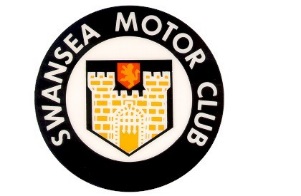 General Data Protection Regulation 2018The details above will be kept on a computer database. We will usually use e-mail to send you messages, such as notification of Club social and motorsport events, circulation of the Club magazine Windscreen and, very occasionally, other items which we consider might be of interest or use to you.I do / do not* object to personal details being held for this purpose. Copies of personal information held will be supplied on request (*Delete as necessary).I hereby apply for membership of Swansea Motor Club and if accepted agree to be bound by the Rules & Constitution of the Club.Signature ..................................................................    Date .........................................Please complete and return to the membership secretary by:Email: swanseamotorclub@gmail.com Post to: Membership Secretary Swansea Motor Club, 4 Highpool Lane, Newton, Swansea, SA3 4TT.Membership Fees:Annual membership: £15.00 (inclusive of spouse and children up to 16 years)Student membership: £7.50 (on production of valid Student Union card)Young person's membership: £7.50 (under 21 years of age)To pay by bank transfer: please email swanseamotorclub@gmail.com and the membership secretary will email you the bank account number and sort code. When making a bank transfer please use the reference ‘New Member’.Cheques should be made payable to Swansea Motor Club.Name:Address:Postcode:Mobile tel no.Home tel no.EmailAre you a member of another club? (Y/N)If yes, please list clubs:In order that the club can build an accurate picture of its membership, please list, briefly, your motoring, sporting and social interests, and details of car(s) owned.